 Introduction à l’échelle d’une carteCGC – Géographie du Canada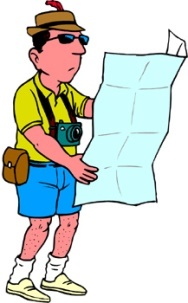 Un des éléments nécessaires d’une carte est l’échelle. Avoir une échelle pour la carte est une façon de diminuer la grandeur de la Terre pour que l’on puisse la faire rentrer dans une carte. La réduction est soigneusement calculée.  La relation entre la distance réelle et la distance sur la carte est identifiée par l’échelle de la carte. Application de l’échelle verbaleImaginez que les diagrammes suivants montrent les rues entre les villes. En vous servant d’une échelle de 1cm = 100 km, et suivant les rues, trouvez la vraie distance entre Weldonville et LCVIdom. Weldonville                        LCVIdom                         	Distance: 				Weldonville   LCVIdomDistance: 				Weldonville   LCVIdomDistance: 				En vous servant d’une échelle de 1cm = 25 km, et suivant les rues, calculez la distance entre Wrighton et Dukedom. Wrighton        Dukedom		Distance: 			Wrighton					      Dukedom	            		Distance: 			                 Archambaultville     C) 	                                                                                      					Géolande					Distance: 				                                                                                                          DukedomWrighton    									                                                                                       